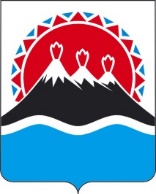 АГЕНТСТВО ЛЕСНОГО ХОЗЯЙСТВА КАМЧАТСКОГО КРАЯПРИКАЗг. Петропавловск-КамчатскийВ целях приведения в соответствии с приказом Минфина Камчатского края от 02.09.2019 № 206 «Об утверждении Порядка санкционирования расходов краевых бюджетных учреждений и краевых автономных учреждений, источником финансового обеспечения которых являются субсидии, полученные в соответствии с абзацем вторым пункта 1 статьи 781 и пунктом 1 статьи 782 Бюджетного кодекса Российской Федерации»ПРИКАЗЫВАЮ:1. Внести в приказ Агентства лесного хозяйства Камчатского края от 11.02.2021 № 77-пр «Об утверждении Порядка объема и условий предоставления Агентством лесного хозяйства Камчатского края краевому государственному автономному учреждению «Охрана камчатских лесов» субсидий из краевого бюджета на иные цели» следующие изменения:1) преамбулу изложить в следующей редакции:«В соответствии с абзацем четвертым пункта 1 статьи 781 Бюджетного кодекса Российской Федерации, постановлением Правительства Российской Федерации от 22.02.2020 № 203 «Об общих требованиях к нормативным правовым актам и муниципальным правовым актам, устанавливающим порядок определения объёма и условия предоставления бюджетным и автономным учреждениям субсидий на иные цели», постановлением Правительства Камчатского края от 26.11.2020 № 477-П «Об определении исполнительных органов государственной власти Камчатского края, осуществляющих функции и полномочия учредителей в отношении краевых государственных бюджетных и автономных учреждений, уполномоченными на издание нормативных правовых актов, устанавливающих порядок определения объема и условия предоставления краевым государственным бюджетным и автономным учреждениям субсидий из краевого бюджета на иные цели», постановлением Правительства Камчатского края от 28.04.2011 № 165-П «Об утверждении Положения об Агентстве лесного хозяйства Камчатского краяПРИКАЗЫВАЮ:»;2) постановляющую часть изложить в следующей редакции:«1. Утвердить Порядок определения объема и условий предоставления краевому государственному автономному учреждению «Охрана камчатских лесов» субсидий из краевого бюджета на иные цели согласно приложению к настоящему приказу.2. Контроль за исполнением настоящего приказа возложить на начальника отдела экономики и бухгалтерского учета Агентства лесного хозяйства Камчатского края Домышеву Е.В.3. Признать утратившим силу приказ Агентства лесного хозяйства Камчатского края от 17.12.2020 № 932-пр «Об утверждении Порядка определения объема и условиях предоставления Агентством лесного хозяйства Камчатского края краевому государственному автономному учреждению «Охрана камчатских лесов» субсидий из краевого бюджета на иные цели».4. Настоящий приказ вступает в силу после дня его официального опубликования.»;3) приложение изложить в редакции согласно приложению к настоящему приказу.2. Настоящий приказ вступает в силу после дня его официального опубликования и распространяется на правоотношения, возникшие                              с 1 мая 2021 года.Приложение к приказу Агентства лесного хозяйства Камчатского краяот [Дата регистрации] № [Номер документа]«Приложение к приказу Агентства лесного хозяйства Камчатского краяот 11.02.2021 № 77-прПорядок определения объема и условий предоставления Агентством лесного хозяйства Камчатского края краевому государственному автономному учреждению «Охрана камчатских лесов» субсидий из краевого бюджета на иные цели1. Общие положения1. Настоящий Порядок определения объема и условий предоставления Агентством лесного хозяйства Камчатского края краевому государственному автономному учреждению «Охрана камчатских лесов» субсидий из краевого бюджета на иные цели (далее – Порядок), разработан в соответствии со статьей 781 Бюджетного кодекса Российской Федерации, постановлением Правительства Российской Федерации от 22.02.2020 № 203 «Об общих требованиях к нормативным правовым актам и муниципальным правовым актам, устанавливающим порядок определения объёма и условия предоставления бюджетным и автономным учреждениям субсидий на иные цели». постановлением Правительства Камчатского края от 26.11.2020 № 477-П           «Об определении исполнительных органов государственной власти Камчатского края, осуществляющих функции и полномочия учредителей в отношении краевых государственных бюджетных и автономных учреждений, уполномоченными на издание нормативных правовых актов, устанавливающих порядок определения объёма и условия предоставления краевым государственным бюджетным и автономным учреждениям субсидий из краевого бюджета на иные цели» и регулирует предоставление субсидии на иные цели краевому государственному автономному учреждению «Охрана камчатских лесов» (далее – Учреждение) из краевого бюджета (далее – Субсидии).2. Субсидии предоставляются в соответствии со сводной бюджетной росписью бюджета Камчатского края в пределах бюджетных ассигнований и лимитов бюджетных обязательств, предусмотренных законом о краевом бюджете на соответствующий финансовый год и плановый период, доведенных Агентству лесного хозяйства Камчатского края (далее – Агентство) как получателю бюджетных средств на цели, не связанные с выполнением Учреждением государственного задания и осуществлением капитальных вложений в объекты государственной собственности Камчатского края.3. Субсидии на иные цели предоставляются Учреждению на осуществление расходов, связанных с:1) модернизацией (укреплением) материально-технической базы, в том числе по текущему и/или капитальному ремонту имущества, приобретению основных средств и материальных запасов, благоустройством территории Учреждения.Результатом предоставления Субсидии является количество приобретенных единиц основных средств, материальных запасов, отремонтированных объектов имущества и (или) благоустроенных земельных участков;2) приобретением дорогостоящих основных средств, а также на расходы, связанные с осуществлением иных разовых и (или) значимых мероприятий, в том числе в целях реализации Государственной программы Камчатского края, регионального проекта «Сохранение лесов на территории Камчатского края», обеспечивающих достижение целей, показателей и результатов федерального проекта «Сохранение лесов», входящего в национальный проект «Экология».Результатом предоставления Субсидии является достижение конкретных показателей, установленных Государственной программой Камчатского края, федеральным проектом «Сохранение лесов» национального проекта «Экология», в том числе количество приобретенной лесопожарной техники и оборудования, противопожарного снаряжения и инвентаря, лесохозяйственной техники и оборудования; 3) предотвращением аварийной (чрезвычайной) ситуации, ликвидации последствий и осуществление восстановительных работ в случае наступления аварийной (чрезвычайной) ситуации.Результатом предоставления Субсидии является количество приобретенных единиц основных средств, объем проведенных работ, оказанных услуг в целях предотвращения, ликвидации аварийной (чрезвычайной) ситуации, осуществления восстановительных работ;4) проведением мероприятий по реорганизации или ликвидации Учреждения.Результатом предоставления Субсидии является объем исполненных финансовых обязательств в связи выполнением мероприятий, связанных с реорганизацией или ликвидацией Учреждения;5) погашением кредиторской задолженности Учреждения, образовавшейся в результате неисполнения в предыдущих отчетных годах обязательств, источником финансового обеспечения которых являлась Субсидия, а также задолженности Учреждения по судебным актам, вступившим в законную силу, исполнительным документам.Результатом предоставления Субсидии является объем финансовых обязательств, исполненных в целях погашения кредиторской задолженности Учреждения, образовавшейся в результате неисполнения в предыдущих отчетных годах обязательств, а также в целях исполнения судебных актов, вступивших в законную силу и исполнительных листов.4. Агентство при необходимости вправе вносить изменения в течение финансового года в перечень расходов, предусмотренных частью 3 настоящего Порядка.2. Условия и порядок предоставления Субсидий5. Размер Субсидии определяется в пределах лимитов бюджетных обязательств, доведенных Агентству на предоставление субсидии на иные цели в соответствии с бюджетом Камчатского края.6. Требования, которым должно соответствовать Учреждение на 1-е число месяца, предшествующего месяцу, в котором планируется заключение соглашения о предоставлении Субсидии (далее – Соглашение):отсутствие неисполненной обязанности по уплате налогов, сборов, страховых взносов, пеней, штрафов, процентов, подлежащих уплате в соответствии с законодательством Российской Федерации о налогах и сборах, просроченной задолженности по возврату в краевой бюджет субсидий, бюджетных инвестиций, предоставленных в том числе в соответствии с иными правовыми актами (за исключением случаев предоставления субсидии на осуществление мероприятий по реорганизации или ликвидации учреждения, предотвращении аварийной (чрезвычайной) ситуации, ликвидации последствий и осуществлению восстановительных работ в случае наступления аварийной (чрезвычайной) ситуации, погашение задолженности по судебным актам, вступившим в законную силу, исполнительным документам, а также иных случаев, установленных федеральными законами, нормативными правовыми актами Правительства Российской Федерации, Камчатского края).7. В целях получения Субсидий на цели, указанные в части 3 настоящего Порядка, Учреждение представляет Агентству заявку, подготовленную по форме согласно приложению 1 к настоящему Порядку с указанием размера Субсидии.8. К заявке прилагаются следующие документы:1) пояснительная записка, содержащая обоснование необходимости предоставления бюджетных средств на цели, установленные частью 3 настоящего Порядка, включая расчет-обоснование суммы Субсидии, в том числе предварительную смету на выполнение соответствующих работ (оказание услуг), проведение мероприятий, приобретение имущества (за исключением недвижимого имущества), а также коммерческие предложения поставщиков (подрядчиков, исполнителей), статистические данные и (или) иная информация.Пояснительная записка в том числе должна содержать информацию о стоимости планируемых потребностей Учреждения подтвержденную не менее тремя коммерческими предложениями поставщиков, подрядчиков, исполнителей, запрошенными Учреждением (в случаях, если стоимость определяется методом сопоставимых рыночных цен (анализа рынка), калькуляцией статей планируемых расходов, сформированной на основании имеющихся в распоряжении Учреждения смет и технических характеристик объекта закупки (в случаях, если стоимость определяется затратным, сметным методами).Коммерческие предложения поставщиков, подрядчиков, исполнителей должны содержать цену единицы товара, работы, услуги и общую цену контракта (договора) на условиях, указанных в запросе Учреждения, срок действия предлагаемой цены с целью предупреждения намеренного завышения или занижения цен товаров, работ, услуг;2) перечень объектов, подлежащих ремонту, акт обследования таких объектов и дефектную ведомость, а также представления, предписания, контролирующих органов (при наличии), в случае если целью предоставления Субсидии является проведение текущего и (или) капитального ремонта имущества, а также благоустройство территории;3) предварительная смета расходов, финансово-экономический расчет, в случае если целью предоставления Субсидии является проведение мероприятий по реорганизации или ликвидации Учреждения, акт обследования объектов, дефектные ведомости, предварительная смета расходов с указание срока работы, предложения поставщиков (подрядчиков, исполнителей), в случае, если целью предоставления Субсидии является проведение ремонта по ликвидации последствий и осуществлению восстановительных работ в случае наступления аварийной (чрезвычайной) ситуации;4) информация о планируемом к приобретению имуществе, в случае если целью предоставления Субсидии является приобретение основных средств и материальных запасов, том числе в целях реализации Государственной программы Камчатского края, регионального проекта «Сохранение лесов на территории Камчатского края», обеспечивающих достижение целей, показателей и результатов федерального проекта «Сохранение лесов», входящего в национальный проект «Экология», подтверждаемая не менее тремя коммерческими предложениями поставщиков, подрядчиков, исполнителей, а также представлениями, предписаниями контролирующих органов (при наличии);5) программа мероприятий, в случае если целью предоставления Субсидии является проведение мероприятий, в том числе конференций, симпозиумов, выставок; 6) информация о количестве физических лиц (среднегодовом количестве), являющихся получателями выплат, и видах таких выплат, в случае если целью предоставления Субсидии является осуществление указанных выплат;7) информация о необходимости погашения кредиторской задолженности Учреждения, задолженности Учреждения по судебным актам, вступившим в законную силу, исполнительным документам, подтверждаемая судебными актами, вступившими в законную силу, исполнительными листами, судебными приказами, а также документы (договоры, контракты, акты, платежные документы, счета, результаты инвентаризации, и прочие), подтверждающие возникновение кредиторской задолженности Учреждения, в случае если целью предоставления Субсидии является погашение кредиторской задолженности Учреждения.9. Заявка и документы, указанные в части 7 и 8 настоящего Порядка (далее – Документы) предоставляются в Агентство в следующие сроки:1) при планировании краевого бюджета на очередной финансовый год и плановый период – не позднее 1 июня текущего финансового года;2) при необходимости в текущем финансовом году предоставления Субсидии, увеличения или уменьшения суммы Субсидии, изменения цели Субсидии – в течение 10 рабочих дней с даты наступления указанных событий.10. Агентство рассматривает Документы, в срок не позднее 15 рабочих дней со дня их поступления. Документы, представленные Учреждением, регистрируются Агентством в течение 1 рабочего дня со дня их поступления.В случае наличия замечаний Агентство возвращает представленные Документы в Учреждение для устранения замечаний. Учреждение устраняет выявленные замечания в течение 3 рабочих дней со дня их получения и направляет повторно Документы в срок не позднее 3 рабочих дней после устранения замечаний в Агентство.11. Документы, представленные Учреждением повторно, рассматриваются Агентством в срок, предусмотренный частью 10 настоящего Порядка.12. Агентство по результатам рассмотрения Документов, представленных Учреждением, принимает решение о предоставлении Субсидии и направляет данную информацию в Министерство финансов Камчатского края либо об отказе в предоставлении Субсидии (оформляется письмо-уведомление об отказе в предоставлении Субсидии с указанием оснований(я) отказа, предусмотренных(ого) в части 16 настоящего Порядка).13. Размер Субсидии, предусмотренной пунктами 1, 2, 3 и 4 части 3 Порядка, рассчитывается по формуле: Vi = Qi х Si, где: Vi – размер субсидии на иные цели (руб.); Qi – количественное значение потребности в основных средствах, материальных запасах (ед.) и (или) мероприятиях (ед.) в текущем финансовом году;Si – стоимость единицы потребности в основных средствах, материальных запасах и (или) мероприятиях (руб.) в текущем финансовом году, определяемой на основании части 8 Порядка. Количество единиц техники и оборудования, снаряжения и инвентаря рассчитывается с учетом нормативной потребности в количестве лесопожарных формирований, их оснащенности в зависимости от типа лесопожарного формирования, а также нормативной потребности в лесохозяйственной технике и оборудовании Учреждения.14. Размер Субсидии, предусмотренной пунктом 5 части 3 Порядка, рассчитывается исходя из суммы денежных обязательств, возникших на основании судебных актов, вступивших в законную силу, исполнительных документов, договоров, контрактов и прочих документов, подтверждающих возникновение задолженности Учреждения.15. Размер Субсидии в зависимости от целей предоставления Субсидии (за исключением случаев, когда размер субсидии определен в соответствии с законом о бюджете, решениями Президента Российской Федерации, Правительства Российской Федерации, Губернатора и (или) Правительства Камчатского края), устанавливается (определяется) Агентством в пределах суммы, необходимой для оплаты денежных обязательств, после проверки Агентством Документов.16. Основаниями для отказа Учреждению в предоставлении Субсидии являются:1) несоответствие представленных Учреждением Документов требованиям, определенным в соответствии с частями 7 и 8 настоящего Порядка, или непредставление (представление не в полном объеме) Документов;2) недостоверность информации, содержащейся в Документах, представленных Учреждением;3) несоответствие Учреждения требованию, указанному в части 6 настоящего Порядка (за исключением случаев предоставления Субсидии на осуществление мероприятий по реорганизации или ликвидации учреждения, предотвращение аварийной (чрезвычайной) ситуации, ликвидацию последствий и осуществление восстановительных работ в случае наступления аварийной (чрезвычайной) ситуации, погашение задолженности по судебным актам, вступившим в законную силу, исполнительным документам, а также иных случаев, установленных федеральными законами, нормативными правовыми актами Правительства Российской Федерации, высшего исполнительного органа государственной власти Камчатского края;4) отсутствие доведенных до Агентства необходимых для предоставления Субсидии объемов лимитов бюджетных обязательств на соответствующий финансовый год;5) представление Документов, указанных в части 7 и 8 настоящего Порядка, после сроков, установленных в части 9 настоящего Порядка.17.Предоставление Субсидии Учреждению осуществляется на основании заключаемого между Агентством и Учреждением Соглашения в соответствии с типовой формой, утвержденной Министерством финансов Камчатского края, содержащее в том числе:1) положения, указанные в подпункте «д» пункта 4 Общих требований к нормативным правовым актам и муниципальным правовым актам, устанавливающим порядок определения объема и условия предоставления бюджетным и автономным учреждениям субсидий на иные цели, утвержденных постановлением Правительства Российской Федерации от 22.02.2020 № 203     «Об общих требованиях к нормативным правовым актам и муниципальным правовым актам, устанавливающим порядок определения объема и условия предоставления бюджетным и автономным учреждениям субсидий на иные цели»;2) цели предоставления Субсидии с указанием наименования национального проекта (программы), в том числе федерального проекта, входящего в состав соответствующего национального проекта (программы), или регионального проекта, обеспечивающего достижение целей, показателей и результатов федерального проекта, в случае если Субсидии предоставляются в целях реализации соответствующего проекта (программы);3) значения результатов предоставления Субсидии, которые должны быть конкретными, измеримыми и соответствовать результатам федеральных или региональных проектов (программ) (в случае если Субсидия предоставляется в целях реализации такого проекта), и показателей, необходимых для достижения результатов предоставления Субсидии, включая значения показателей в части материальных и нематериальных объектов и (или) услуг, планируемых к получению при достижении результатов соответствующих проектов (при возможности такой детализации), указанные результаты должны быть конкретными, измеримыми и соответствовать результатам федерального проекта, регионального проекта, указанных в пункте 2 части 3 настоящего Порядка (в случае если возмещение расходов связано с реализацией указанного проекта). Указанное положение не применяется при предоставлении Субсидий на осуществление выплат физическим лицам, проведение мероприятий по реорганизации или ликвидации учреждения, предотвращение аварийной (чрезвычайной) ситуации, ликвидацию последствий и осуществление восстановительных работ в случае наступления аварийной (чрезвычайной) ситуации, погашение кредиторской задолженности Учреждения, образовавшейся в результате неисполнения в предыдущих отчетных годах обязательств, источником финансового обеспечения которых являлась Субсидия, а также задолженности Учреждения по судебным актам, вступившим в законную силу, исполнительным документам;4) размер Субсидии;5) сроки (график) перечисления Субсидии; 6) сроки представления отчетности; 7) порядок и сроки возврата сумм Субсидии в случае несоблюдения Учреждением целей, условий и порядка предоставления Субсидий, определенных Соглашением; 8) основания и порядок внесения изменений в Соглашение, в том числе в случае уменьшения Агентству как получателю бюджетных средств ранее доведенных лимитов бюджетных обязательств на предоставление Субсидии; 9) основания для досрочного прекращения Соглашения по решению Агентства в одностороннем порядке, в том числе в связи с:– реорганизацией или ликвидацией Учреждения;– нарушением Учреждением целей и условий предоставления Субсидии, установленных правовым актом и (или) Соглашением;10) запрет на расторжение Соглашения Учреждением в одностороннем порядке.18. При предоставлении Субсидий из федерального бюджета в рамках реализации федерального проекта «Сохранение лесов» национального проекта «Экология» Соглашение между Агентством и Учреждением заключается с соблюдением требований о защите государственной тайны в государственной интегрированной системе управления общественными финансами «Электронный бюджет».19. Агентство доводит до Учреждения объем средств, предусмотренный на финансовое обеспечение Субсидии в течение 15 рабочих дней со дня доведения Агентству показателей сводной бюджетной росписи краевого бюджета после принятия закона о бюджете на очередной финансовый год и плановый период. 20. Заключение дополнительных соглашений к Соглашению, предусматривающих внесение изменений, осуществляется в случаях:1) изменения в течение текущего финансового года объема средств, предусмотренных в краевом бюджете, и доведенных лимитов бюджетных обязательств на предоставление Субсидий;2) достижения целей, указанных в части 3 настоящего Порядка за счет меньшего объема средств, предоставленных в виде Субсидий;3) возникновения дополнительной потребности Учреждения в большем объеме средств, предоставляемых в виде Субсидий для достижения целей, указанных в части 3 настоящего Порядка.3. Требование к отчетности21. Учреждение ежеквартально в срок не позднее 10 числа месяца, следующего за отчетным периодом, представляет в Агентство по формам, установленным приложениями 2 и 3 к настоящему Порядку:1) отчет об осуществлении расходах, источником финансового обеспечения которых является Субсидия (с приложением документов, подтверждающих назначения и размер использования Субсидии);2) отчет о достижении значений результатов предоставления Субсидии (за исключением предоставления субсидий на осуществление выплат физическим лицам, проведение мероприятий по реорганизации или ликвидации учреждения, предотвращение аварийной (чрезвычайной) ситуации, ликвидацию последствий и осуществление восстановительных работ в случае наступления аварийной (чрезвычайной) ситуации, погашение задолженности по судебным актам, вступившим в законную силу, исполнительным документам)). 22. Отчеты представляются в электронном виде с последующей досылкой и (или) передачей оригинала в адрес Агентства.23. Агентство вправе в Соглашении о предоставлении Субсидии установить дополнительные формы представления Учреждением отчетности и сроки их представления.24. Директор Учреждения несет ответственность за сроки предоставления в Агентство отчетов об использовании субсидии на иные цели, о достижении показателей результативности расходования средств субсидии на иные цели, а также за достоверность сведений в указанных отчетах.4. Порядок принятия решения о наличии потребности в направлении неиспользованных в текущем финансовом году остатков средств Субсидии и об использовании в текущем финансовом году поступлений от возврата ранее произведенных Учреждением выплат за счет средств Субсидии25. Неиспользованные в текущем финансовом году средства Субсидии на иные цели, предоставленные государственным Учреждению, подлежат возврату в краевой бюджет в сроки и в соответствии с порядком завершения операций по исполнению краевого бюджета в текущем финансовом году, установленным Министерством финансов Камчатского края.26. Остатки средств Субсидий на иные цели, перечисленные Учреждением в краевой бюджет, могут быть возвращены Учреждению в очередном финансовом году при наличии потребности в направлении их на те же цели в соответствии с решением Агентства в порядке, установленном Министерством финансов Камчатского края, и включении соответствующих положений в Соглашение.27. Основанием для разрешения использования сложившихся на начало текущего финансового года остатков Субсидий прошлых лет, являются утвержденные Агентством и направленные Учреждением в Управление Федерального казначейства по Камчатскому краю сведения об операциях с Субсидиями на год (код формы по ОКУД 0501016), содержащие информацию об остатках Субсидий, в отношении которых согласно решению Агентства, подтверждена потребность в направлении их на цели, ранее установленные условиями предоставления Субсидий (далее - разрешенный к использованию остаток целевых средств).28. До получения сведений, предусмотренных частью 27 настоящего Порядка, Управление Федерального казначейства по Камчатскому краю учитывает неиспользованные на начало текущего финансового года остатки Субсидий прошлых лет, потребность в использовании которых не подтверждена, на отдельном лицевом счете Учреждения без права расходования.29. Сумма разрешенного к использованию остатка Субсидии, указанная в представленных в соответствии с частью 27 настоящего Порядка сведениях, не должна превышать сумму остатка соответствующей Субсидии прошлых лет, учтенной на отдельном лицевом счете Учреждения по состоянию на начало текущего финансового года без права расходования по соответствующему коду Субсидии.30. Учреждение в срок до 15 декабря текущего финансового года представляет Агентству информацию о наличии у Учреждения неисполненных обязательств, источником финансового обеспечения которых являются не использованные на 1 января очередного года остатки Субсидий, а также документы (копии документов), подтверждающие наличие и объем указанных обязательств Учреждения.31. Агентство в срок до 25 декабря текущего финансового года рассматривает представленные Учреждением документы, подтверждающие наличие потребности, и по согласованию с Министерством финансов Камчатского края издает приказ о направлении остатков Субсидии в текущем финансовом году на те же цели или направляет уведомление об отказе.32. Поступления от возврата ранее произведенных Учреждением выплат, источником финансового обеспечения которого является Субсидия, могут использоваться Учреждением для достижения целей, установленных при предоставлении Субсидии в соответствии с приказом Агентства.33. Учреждение в течение 14 рабочих дней после поступлений от возврата ранее произведенных Учреждением выплат, представляет Агентству информацию о наличии у Учреждения неисполненных обязательств для достижения целей, установленных при предоставлении Субсидии, источником финансового обеспечения которых являются средства от возврата, а также документы (копии документов), подтверждающие наличие и объем указанных обязательств Учреждения.34. Агентство в течение 20 рабочих дней рассматривает представленную Учреждением информацию, подтверждающую наличие потребности в средствах от возврата и издает приказ об использовании в текущем финансовом году поступлений от возврата ранее произведенных Учреждением выплат, источником финансового обеспечения которых является Субсидия, для достижения целей, установленных при предоставлении Субсидии, или направляет уведомление об отказе.35. Поступления от возврата ранее произведенных Учреждением выплат, источником финансового обеспечения которых является Субсидия, в отношении которых направлено уведомление об отказе, подлежат возврату на счет Агентства.36. В случае если неиспользованный остаток Субсидии не перечислен в краевой бюджет, указанные средства подлежат взысканию в порядке, установленном нормативными правовыми актами Российской Федерации.5. Порядок осуществления контроля за соблюдением целей,условий и порядка предоставления субсидиии ответственность за их несоблюдение37. Целевым использованием Субсидии является использование Субсидии на цели, определенные в части 3 настоящего Порядка. 38. Соблюдение целей и условий предоставления Учреждению Субсидии подлежит обязательной проверке Агентством и уполномоченным органом государственного финансового контроля.В случае установления по итогам проверок, проведенных Агентством и (или) уполномоченным органом государственного финансового контроля, факта нарушения целей и условий предоставления Субсидии, предоставленные Субсидии подлежат возврату на счет Агентства.39. При недостижении результатов предоставления Субсидии и показателей, необходимых для достижения результатов предоставления субсидии, установленных Соглашением, субсидия подлежит возврату в размере пропорциональном за каждый пункт недостижения результатов предоставления Субсидии.40. Агентство в течение месяца со дня выявления нарушения условий предоставления Субсидий и (или) недостижения значений результата предоставления Субсидии, а также показателей, необходимых для достижения результатов предоставления Субсидии, направляет в адрес Учреждения уведомление с предложением о добровольном возврате средств Субсидии.41. Возврат Учреждением средств Субсидии осуществляется путем перечисления платежным поручением на счет Агентства в течение 1 месяца со дня получения уведомления, указанного в части 40 настоящего Порядка, Учреждением.42. При невозврате целевой Субсидии в установленный срок Агентство принимает меры по взысканию подлежащей возврату целевой Субсидии в порядке, установленном нормативными правовыми актами Российской Федерации.43. Директор Учреждения несет ответственность за эффективное и целевое использование предоставленных целевых Субсидий в соответствии с условиями, предусмотренными Соглашением, и законодательством Российской Федерации, а также за достоверность Документов и информации, являющихся основанием для предоставления Субсидии.44. Контроль за своевременным представлением отчетности, предусмотренной настоящим Порядком и возвратом Субсидий, в том числе остатков неиспользованных Субсидий, осуществляется Агентством.ФОРМАзаявки для получения субсидииЗАЯВКАдля получения субсидии___________________________________________(наименование учреждения)на ____  _________________________ _______________ _____________________(Директор учреждения)   _________________________ _______________ _____________________(Главный бухгалтер Учреждения)   М.П. Отчето достижении значений результатов предоставления СубсидииНаименование Учредителя ___________________________________________________Наименование Учреждения ___________________________________________________1. Информация о достижении значений результатовпредоставления Субсидии и обязательствах, принятых в целяхДиректор Учреждения ________________________________________Исполнитель ________________________________________________М.П.Директор Учреждения ___________________________Исполнитель ___________________________________М.П.».[Дата регистрации]№[Номер документа]О внесении изменений в приказ Агентства лесного хозяйства Камчатского края от 11.02.2021    № 77-пр «Об утверждении Порядка объема и условий предоставления Агентством лесного хозяйства Камчатского края краевому государственному автономному учреждению «Охрана камчатских лесов» субсидий из краевого бюджета на иные цели»Руководитель Агентства[горизонтальный штамп подписи 1]Д.Б. ЩипицынПриложение 1к Порядку определения объёма и условий предоставления Агентством лесного хозяйства Камчатского края краевому государственному автономному учреждению «Охрана камчатских лесов» субсидий из краевого бюджета на иные цели________________________________(наименование администраторабюджетных средств)№ п/пНаименование расходовЦелевое направление расходов (наименование мероприятия и т.д.)Сумма расходов (руб.)Всего потребность в субсидииПриложение 2к Порядку определения объёма и условий предоставления Агентством лесного хозяйства Камчатского края краевому государственному автономному учреждению «Охрана камчатских лесов» субсидий из краевого бюджета на иные целиНаправление субсидии Направление субсидии Результат предоставления Субсидии Плановые значения Плановые значения Размер Субсидии, предусмотренный Соглашением Фактически достигнутые значенияФактически достигнутые значенияФактически достигнутые значенияФактически достигнутые значенияФактически достигнутые значенияОбъем обязательств, принятых в целях достижения результатов предоставления СубсидииОбъем обязательств, принятых в целях достижения результатов предоставления СубсидииНеиспользованный объем финансового обеспечения(гр. 6 - гр.16 )Направление субсидии Направление субсидии Результат предоставления Субсидии Плановые значения Плановые значения Размер Субсидии, предусмотренный Соглашением на отчетную дату на отчетную дату отклонение от планового значенияотклонение от планового значенияпричина отклонения Объем обязательств, принятых в целях достижения результатов предоставления СубсидииОбъем обязательств, принятых в целях достижения результатов предоставления СубсидииНеиспользованный объем финансового обеспечения(гр. 6 - гр.16 )наименованиекод по бюджетной классификации расходов Российской ФедерацииРезультат предоставления Субсидии с даты заключения Соглашенияиз них с начала текущего финансового годас даты заключения Соглашенияиз них с начала текущего финансового годав абсолютных величинах (гр. 4 - гр.7)в процентах (гр. 9 / гр. 4 x 100%)обязательств денежных обязательств 1234567891011121314Приложение 3 к Порядку определения объема и условий предоставления Агентством лесного хозяйства Камчатского края краевому государственному автономному учреждению «Охрана камчатских лесов» субсидий из краевого бюджета на иные целиПриложение 3 к Порядку определения объема и условий предоставления Агентством лесного хозяйства Камчатского края краевому государственному автономному учреждению «Охрана камчатских лесов» субсидий из краевого бюджета на иные целиПриложение 3 к Порядку определения объема и условий предоставления Агентством лесного хозяйства Камчатского края краевому государственному автономному учреждению «Охрана камчатских лесов» субсидий из краевого бюджета на иные целиПриложение 3 к Порядку определения объема и условий предоставления Агентством лесного хозяйства Камчатского края краевому государственному автономному учреждению «Охрана камчатских лесов» субсидий из краевого бюджета на иные целиПриложение 3 к Порядку определения объема и условий предоставления Агентством лесного хозяйства Камчатского края краевому государственному автономному учреждению «Охрана камчатских лесов» субсидий из краевого бюджета на иные целиОтчетоб осуществлении расходов, источником финансового обеспечения которых является Субсидияна ______________ 20 ____ годаОтчетоб осуществлении расходов, источником финансового обеспечения которых является Субсидияна ______________ 20 ____ годаОтчетоб осуществлении расходов, источником финансового обеспечения которых является Субсидияна ______________ 20 ____ годаОтчетоб осуществлении расходов, источником финансового обеспечения которых является Субсидияна ______________ 20 ____ годаОтчетоб осуществлении расходов, источником финансового обеспечения которых является Субсидияна ______________ 20 ____ годаОтчетоб осуществлении расходов, источником финансового обеспечения которых является Субсидияна ______________ 20 ____ годаОтчетоб осуществлении расходов, источником финансового обеспечения которых является Субсидияна ______________ 20 ____ годаОтчетоб осуществлении расходов, источником финансового обеспечения которых является Субсидияна ______________ 20 ____ годаОтчетоб осуществлении расходов, источником финансового обеспечения которых является Субсидияна ______________ 20 ____ годаОтчетоб осуществлении расходов, источником финансового обеспечения которых является Субсидияна ______________ 20 ____ годаОтчетоб осуществлении расходов, источником финансового обеспечения которых является Субсидияна ______________ 20 ____ годаОтчетоб осуществлении расходов, источником финансового обеспечения которых является Субсидияна ______________ 20 ____ годаОтчетоб осуществлении расходов, источником финансового обеспечения которых является Субсидияна ______________ 20 ____ годаОтчетоб осуществлении расходов, источником финансового обеспечения которых является Субсидияна ______________ 20 ____ годаОтчетоб осуществлении расходов, источником финансового обеспечения которых является Субсидияна ______________ 20 ____ годаОтчетоб осуществлении расходов, источником финансового обеспечения которых является Субсидияна ______________ 20 ____ годаОтчетоб осуществлении расходов, источником финансового обеспечения которых является Субсидияна ______________ 20 ____ годаОтчетоб осуществлении расходов, источником финансового обеспечения которых является Субсидияна ______________ 20 ____ годаОтчетоб осуществлении расходов, источником финансового обеспечения которых является Субсидияна ______________ 20 ____ годаОтчетоб осуществлении расходов, источником финансового обеспечения которых является Субсидияна ______________ 20 ____ годаНаименование Учредителя ____________________________________________________Наименование Учредителя ____________________________________________________Наименование Учредителя ____________________________________________________Наименование Учредителя ____________________________________________________Наименование Учредителя ____________________________________________________Наименование Учредителя ____________________________________________________Наименование Учредителя ____________________________________________________Наименование Учредителя ____________________________________________________Наименование Учреждения ____________________________________________________ Наименование Учреждения ____________________________________________________ Наименование Учреждения ____________________________________________________ Наименование Учреждения ____________________________________________________ Наименование Учреждения ____________________________________________________ Наименование Учреждения ____________________________________________________ Наименование Учреждения ____________________________________________________ Наименование Учреждения ____________________________________________________ Единица измерения: рубльЕдиница измерения: рубльЕдиница измерения: рубльЕдиница измерения: рубльЕдиница измерения: рубльЕдиница измерения: рубльЕдиница измерения: рубльЕдиница измерения: рубль№ п/пНаименование субсидии с указанием целиНаправление расходования средств субсидииКод по бюджетной классификации Российской Федерации (по расходам краевого бюджета на предоставление субсидии)Код по бюджетной классификации Российской Федерации (по расходам краевого бюджета на предоставление субсидии)Код по бюджетной классификации Российской Федерации (по расходам краевого бюджета на предоставление субсидии)Код по бюджетной классификации Российской Федерации (по расходам краевого бюджета на предоставление субсидии)Код по бюджетной классификации Российской Федерации (по расходам краевого бюджета на предоставление субсидии)Плановые назначенияОстаток средств на начало текущего финансового годаОстаток средств на начало текущего финансового годаПоступленияПоступленияПоступленияВыплатыВыплатыВыплатыОстаток средств на конец отчетного периодаОстаток средств на конец отчетного периодаОстаток средств на конец отчетного периода№ п/пНаименование субсидии с указанием целиНаправление расходования средств субсидиикод главыраздел, подразделцелевая статьявид расходовдополнительный функциональный кодПлановые назначениявсего, в том числеразрешенный к использованиювсего, в том числеиз краевого бюджетавозврат дебиторской задолженности прошлых летвсего, в том числевозвращено в краевой бюджет дебиторской задолженности прошлых летвозвращено в краевой бюджет субсидиивсего, в том числетребуется в направлении на те же целиподлежит возврату1234567891011121314151617181920ИтогоИтого